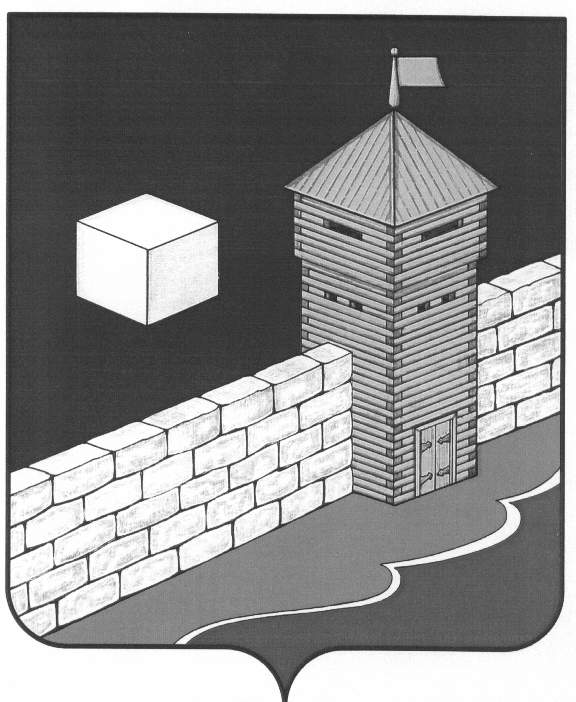 Администрация Белоносовского сельского поселенияП О С Т А Н О В Л Е Н И Е  « 01» июня 2018 г.  № 29п.БелоносовоОб утверждении административного регламента«Осуществление муниципального контроляза обеспечением сохранности автомобильных дорогместного значения Белоносовского сельского поселения»             В соответствии с пунктом 5 части 1 статьи 15 Федерального закона от 06.10.2003г. «Об общих принципах организации местного самоуправления в Российской Федерации», статьей 6 Федерального закона от 26.12.2008г. «О защите прав юридических лиц и индивидуальных предпринимателей при осуществлении государственного контроля (надзора) и муниципального контроля», Федеральным законом от 08.11.2007г. «Об автомобильных дорогах и о дорожной деятельности в Российской Федерации и о внесении изменений в отдельные законодательные акты Российской Федерации» и Федеральным законом от 10.12.1995г. «О безопасности дорожного движения» в целях установления порядка организации и осуществления муниципального контроля за сохранностью автомобильных дорогБелоносовского сельского поселения Еткульского муниципального района Челябинской областиадминистрация Белоносовского сельского поселения ПОСТАНОВЛЯЕТ:     1.Утвердить прилагаемый административный регламент «Осуществления муниципального контроля за обеспечением сохранности автомобильных дорог местного значения Белоносовского сельского поселения».    2.Разместить настоящее постановление на сайте администрации Еткульского муниципального района.     3. Настоящее постановление  подлежит обнародования и вступает в силу после его официального опубликования.          Глава поселения                                               Е.В.ГаврилястаяУтвержден постановлением администрацииБелоносовского сельского поселенияот 01.06.2018г. № 29Административный регламент по исполнению муниципальной функции «Осуществление муниципального контроля за обеспечением сохранности автомобильных дорог местного значения Белоносовского  сельского поселения» Еткульского муниципального района Челябинской  области.1.Общие положения1.1. Наименование муниципальной функции:«Осуществление муниципального контроля за обеспечением сохранности автомобильных дорог местного значения Белоносовского  сельского поселения Еткульского муниципального района Челябинской  области».1.2.Наименовани сельского поселения, исполняющего муниципальную функцию:Администрации Белоносовского сельского поселения.1.3. Муниципальный контроль за обеспечением сохранности автомобильных дорог местного значения Белоносовского сельского поселения осуществляется в соответствии с:- Федеральным законом от 06.10.2003 года  № 131-ФЗ «Об общих принципах организации местного самоуправления в Российской Федерации»;- Федеральным законом от 2 мая 2006 года N 59-ФЗ "О порядке рассмотрения обращений граждан Российской Федерации";- Федеральным законом от 08.11.2007 года № 257-ФЗ «Об автомобильных дорогах и о дорожной деятельности в Российской Федерации и о внесении изменений в отдельные законодательные акты Российской Федерации»;- Федеральным законом от 26.12.2008 № 294-ФЗ года «О защите прав юридических лиц и индивидуальных предпринимателей при осуществлении государственного контроля (надзора) и муниципального контроля»;- Приказом Министерства экономического развития Российской Федерации от 01.01.01 года N 141 "О реализации положений Федерального закона "О защите прав юридических лиц и индивидуальных предпринимателей при осуществлении государственного контроля (надзора) и муниципального контроля";- Приказом Генерального прокурора Российской Федерации от 27.03.2009 года N 93 "О реализации Федерального закона от 26.12.2008 N 294-ФЗ "О защите прав юридических лиц и индивидуальных предпринимателей при осуществлении государственного контроля (надзора) и муниципального контроля";- Федеральным законом от 10.12.1995 года № 196-ФЗ  «О безопасности дорожного движения»;Законом Челябинской  области от 28 декабря 2016 года №487-ЗО « О внесении изменений в Закон Челябинской области» об административных нарушениях в Челябинской области №186-ЗО  - муниципальными правовыми актами;- настоящим административным регламентом.1.4. Предмет контроля (надзора)1.4.1.Настоящий Административный регламент определяет сроки и последовательность действий (административных процедур), проводимых уполномоченными должностными лицами Администрации Белоносовского  сельского поселения (далее – муниципальные инспекторы) при осуществлении муниципального контроля за обеспечением сохранности автомобильных дорог местного значения в границах населенных пунктов Белоносовского сельского поселения.1.4.2. Объектом муниципального контроля за обеспечением сохранности автомобильных дорог местного значения Белоносовского сельского поселения являются автомобильные дороги местного значения и правоотношения, связанные с обеспечением сохранности дорог местного значения и дорожных сооружений, поддержанием их состояния в соответствии с требованиями, допустимыми по условиям обеспечения непрерывного и безопасного движения в любое время года. 1.4.3. Муниципальный контроль за обеспечением сохранности автомобильных дорог местного значения Белоносовского  сельского поселения осуществляется в форме проверок выполнения физическими лицами, юридическими лицами и индивидуальными предпринимателями обязательных требований, установленных федеральными законами и принимаемыми в соответствии с ними иными нормативными правовыми актами (далее - обязательные требования), в установленной сфере деятельности.1.4.4. Задачей муниципального контроля за обеспечением сохранности автомобильных дорог местного значения Белоносовского  сельского поселения является обеспечение соблюдения организациями независимо от их организационно-правовых форм и форм собственности, их руководителями, должностными лицами, а также индивидуальными предпринимателями и гражданами законодательства в области дорожной деятельности.1.4.5. Перечень должностных лиц администрации Белоносовского  сельского поселения уполномоченных осуществлять муниципальный контроль за обеспечением сохранности автомобильных дорог местного значения Белоносовского сельского поселения, утверждается распоряжением Главы Белоносовского сельского поселения Еткульского  муниципального района.1.4.6. При исполнении муниципальной функции администрация Белоносовского сельского поселения взаимодействует:- с органами прокуратуры по вопросам согласования проведения проверок;- органами внутренних дел для оказания содействия при проведении проверок.1.5. Права и обязанности должностных лиц при осуществлении регионального государственного контроля (надзора):При проведении проверок муниципальные инспекторы имеют право:в соответствии со своей компетенцией запрашивать и безвозмездно получать от органов исполнительной власти, органов местного самоуправления, организаций и граждан необходимые для осуществления муниципального контроля сведения и материалы, относящиеся к предмету проверки:- об использовании автомобильных дорог местного значения;- о лицах, осуществляющих деятельность в сфере использования автомобильных дорог местного значения, в отношении которых проводится проверка;- посещать при предъявлении служебного удостоверения организации, индивидуальных предпринимателей, граждан и объекты, обследовать автомобильные дороги, находящиеся в собственности, владении, пользовании и аренде для проведения проверки;- давать обязательные для исполнения предписания по вопросам соблюдения требований, установленных муниципальными правовыми актами в сфере использования автомобильных дорог местного значения, об устранении выявленных в ходе проверок нарушений указанных требований;- направлять документы о проверках в соответствующие органы для возбуждения дел об административных правонарушениях с целью привлечения виновных лиц к административной ответственности;- обращаться в органы внутренних дел и прокуратуры за содействием в предотвращении или пресечении действий, препятствующих осуществлению законной деятельности, а также в установлении лиц, виновных в нарушении требований, установленных муниципальными правовыми актами.1.6. Права и обязанности лиц, в отношении которых осуществляются мероприятия регионального государственного контроля (надзора):При проведении проверок лица, в отношении которых проводится проверка, имеют право:- требовать от муниципальных инспекторов соблюдения требований, установленных нормативными правовыми актами Российской федерации, Челябинской области, муниципальными правовыми актами Белоносовского сельского поселения, в том числе настоящего Административного регламента;- обжаловать действия муниципальных инспекторов в порядке, установленном настоящим Административным регламентом.1.7. Описание результатов исполнения государственной(муниципальной) функции: 1.7.1. Конечными результатами проведения проверок при осуществлении муниципального контроля являются:- выявление и принятие мер по устранению нарушений требований, установленных муниципальными правовыми актами, установление отсутствия состава правонарушений;- исполнение нарушителями требований, установленных муниципальными правовыми актами, предписаний об устранении нарушений;- привлечение виновных лиц к административной ответственности.1.7.2. Юридическими фактами завершения действий при осуществлении муниципального контроля являются:- составление акта проверки;- выдача предписания об устранении нарушений;- подготовка и направление материалов проверки в органы, уполномоченные составлять протоколы об административных правонарушениях   - подготовка и направление документов в соответствующие контрольно-надзорные или правоохранительные органы  в случае выявления нарушений требований законодательства в области использования автомобильных дорог Российской Федерации, контроль за соблюдением которых не входит в компетенцию Администрации поселения. 2. Требования к порядку исполнения муниципального контроля2.1. Информация об условиях и порядке проведения проверок предоставляется должностными лицами Администрации поселения любым лицам:- с использованием средств телефонной, факсимильной связи и электронной почты;- при непосредственном обращении в Администрацию поселения, расположенную по адресу:456568 Челябинская область, Еткульский район, п.Белоносово ул. Центральная д.7.2.1.2. Сведения о графике (режиме) работы:понедельник - пятница: с 8.00 до 16.00 час., пятница не приемный день;перерыв: с 12.00 до 13.00 час.;выходной - суббота, воскресенье;телефон для справок: 8 (35145 9-50-41);адрес электронной почты: etkul_belonosovo@mail.ru.2.1.3. В сети Интернет на официальном сайте Администрации Еткульского муниципального района (http://www.admetkul.ru/),         2.1.4. При информировании по телефону должностное лицо Администрации поселения предоставляет информацию:- о номерах, под которыми зарегистрированы отдельные дела о проведении проверок;- о нормативных правовых актах, на основании которых Администрация поселения осуществляет муниципальный контроль;- о необходимости представления дополнительных документов и сведений.Информирование по иным вопросам осуществляется только на основании письменного обращения или устного обращения непосредственно в Администрацию поселения.2.2. При информировании об условиях и порядке проведения проверок по письменным обращениям ответ на обращение направляется по почте в адрес заявителя в течение тридцати дней со дня регистрации письменного обращения.2.2.1. Комплекс действий при осуществлении муниципального контроля (подготовка к проведению мероприятий по муниципальному контролю, мероприятия по муниципальному контролю и последующие действия по результатам муниципального контроля) осуществляется в течение 30 дней со дня регистрации обращения, заявления, являющегося основанием для осуществления муниципального контроля (при внеплановых проверках), или со дня принятия распоряжения о проведении проверки (при плановых проверках).Если для рассмотрения обращения необходимо проведение специальных экспертиз и расследований, истребование дополнительных материалов, либо принятие иных мер, указанный срок может быть продлен Главой поселения на срок не более 30 дней.2.3. Муниципальный контроль осуществляется без взимания платы.3. Состав, последовательность и сроки выполнения административных процедур (действий), требования к порядку их выполнения, в том числе особенности выполнения административных процедур (действий) в электронной формеПри осуществлении муниципального контроля Администрацией поселения выполняются следующие административные процедуры:- планирование проверок деятельности юридических лиц и индивидуальных предпринимателей в сфере использования автомобильных дорог местного значения (в отношении деятельности физических лиц планирование проверок не осуществляется);- издание распоряжения о проведении проверки;- согласование внеплановой выездной проверки с органом прокуратуры (при проверкахюридических лиц и индивидуальных предпринимателей);- проведение проверки и оформление ее результатов;- выдача предписаний об устранении выявленных нарушений;- контроль за устранением выявленных нарушений.Юридическими фактами, являющимися основаниями для проведения проверок соблюдения требований, установленных муниципальными правовыми актами в сфере использования автомобильных дорог местного значения, являются:- план проведения проверок деятельности юридических лиц и индивидуальных предпринимателей, подготовленный в установленном порядке;- истечение срока исполнения ранее выданного предписания об устранении выявленного нарушения требований, установленных муниципальными правовыми актами, допущенного юридическими лицами, индивидуальными предпринимателями и гражданами при осуществлении ими деятельности в сфере использования автомобильных дорог местного значения, в том числе истечение срока исполнения требований, установленных муниципальными правовыми актами, принятыми в отношении конкретных лиц (предписывающими распоряжениями, постановлениями Администрации поселения);- поступление обращений и заявлений граждан, в том числе индивидуальных предпринимателей, юридических лиц информации от органов государственной власти, органов местного самоуправления, из средств массовой информации о следующих фактах:а) возникновение угрозы причинения вреда жизни, здоровью граждан, вреда животным, растениям, окружающей среде, объектам культурного наследия (памятникам истории и культуры) народов Российской Федерации, безопасности государства, а также угрозы чрезвычайных ситуаций природного и техногенного характера;б) причинение вреда жизни, здоровью граждан, вреда животным, растениям, окружающей среде, объектам культурного наследия (памятникам истории и культуры) народов Российской Федерации, безопасности государства, а также возникновение чрезвычайных ситуаций природного и техногенного характера;- получение от органов государственной власти, органов местного самоуправления, организаций и граждан сведений, свидетельствующих о несоблюдении гражданами, осуществляющими деятельность в сфере использования автомобильных дорог местного значения, требований, установленных муниципальными правовыми актами.Проверка является внеплановой, если она проводится на основании юридических фактов, указанных в настоящем пункте, и не включена в ежегодный план проверок Администрации поселения.Обращения и заявления, не позволяющие установить лицо, обратившееся в Администрацию поселения, не могут служить основанием для проведения внеплановой проверки.3.2. Плановые проверки проводятся Администрацией поселения на основании ежегодных планов проверок Администрации поселения.Общий ежегодный план проверок Администрации поселения (далее – ежегодный план) утверждается распоряжением Администрации поселения.Основанием для включения плановой проверки в ежегодный план является истечение трех лет со дня:- государственной регистрации юридического лица, индивидуального предпринимателя;- окончания проведения последней плановой проверки юридического лица, индивидуального предпринимателя.3.3. Издание распоряжения о проведении проверки.Юридическими фактами для исполнения процедуры издания распоряжения о проведении проверки являются:- наступление определенного этапа ежегодного плана проверок (при проверках юридических лиц и индивидуальных предпринимателей);- наступление оснований для проведения внеплановой проверки (при проверках юридических лиц, индивидуальных предпринимателей и граждан), указанных в пункте 3.1 настоящего Административного регламента.Проверка осуществляется на основании распоряжения Администрации поселения. Распоряжение о проведении проверки юридических лиц и индивидуальных предпринимателей подготавливается по форме, утвержденной приказом Минэкономразвития России от 01.01.2001 N 141 “О реализации положений Федерального закона “О защите прав юридических лиц и индивидуальных предпринимателей при осуществлении государственного контроля (надзора) и муниципального контроля”.Распоряжение о проведении проверки деятельности гражданина в сфере использования автодорог подготавливается по указанной утвержденной форме по аналогии.В распоряжении о проведении проверки указываются:- наименование органа муниципального контроля;- фамилия, имя, отчество и должности должностного лица или должностных лиц, уполномоченных на проведение проверки, а также привлекаемых к проведению проверки экспертов, представителей экспертных организаций;- наименование юридического лица или фамилия, имя, отчество индивидуального предпринимателя, физического лица, в отношении которых проводится проверка;цели, задачи, предмет проверки и срок ее проведения;- правовые основания проведения проверки, в том числе подлежащие проверке обязательные требования, установленные нормативными правовыми актами;сроки проведения и перечень мероприятий по контролю, необходимых для достижения целей и задач проведения проверки;- перечень административных регламентов проведения мероприятий по муниципальному контролю;- перечень документов, предоставление которых юридическими и физическими лицами, индивидуальными предпринимателями необходимо для достижения целей и задач проведения проверки;- даты начала и окончания проведения проверки.3.4. Внеплановая выездная проверка юридических лиц, индивидуальных предпринимателей, проводимая по основаниям, предусмотренным подпунктами “а”, “б” пункта 2 части 2 статьи 10 Федерального закона от 26.12.2008 г. N 294-Ф3 “О защите прав юридических лиц и индивидуальных предпринимателей при осуществлении государственного контроля (надзора) и муниципального контроля”, может быть проведена только после согласования с органом прокуратуры по месту осуществления деятельности таких юридических лиц, индивидуальных предпринимателей.3.4.1. В день подписания распоряжения Администрации поселения о проведении внеплановой выездной проверки юридических лиц, индивидуальных предпринимателей в целях согласования ее проведения комитет представляет в прокуратуру Еткульского района Челябинской области по месту осуществления деятельности субъектов малого или среднего предпринимательства заявление о согласовании проведения внеплановой выездной проверки. К этому заявлению прилагаются копия распоряжения о проведении внеплановой выездной проверки и документы, которые содержат сведения, послужившие основанием ее проведения;3.4.2. Заявление о согласовании с прокуратурой Еткульского  района Челябинской области проведения внеплановой выездной проверки подготавливается по форме, утвержденной приказом Минэкономразвития России от 01.01.2001 N 141 “О реализации положений Федерального закона “О защите прав юридических лиц и индивидуальных предпринимателей при осуществлении государственного контроля (надзора) и муниципального контроля”;3.4.3. Если основанием для проведения внеплановой выездной проверки является причинение вреда жизни, здоровью граждан, вреда животным, растениям, окружающей среде, объектам культурного наследия (памятникам истории и культуры) народов Российской Федерации, безопасности государства, возникновение чрезвычайных ситуаций природного и техногенного характера или обнаружение нарушений обязательных требований, установленных муниципальными правовыми актами, в момент совершения таких нарушений, в связи с необходимостью принятия неотложных мер Администрация поселения вправе приступить к проведению внеплановой выездной проверки незамедлительно.При этом извещение Администрацией поселения прокуратуры Еткульского района Челябинской области о проведении мероприятий по контролю осуществляется посредством направления документов в прокуратуру Еткульского  района Челябинской области в течение двадцати четырех часов. В этом случае прокурор или его заместитель принимает решение о согласовании проведения внеплановой выездной проверки в день поступления соответствующих документов.3.5. Проведение проверки осуществляется должностным лицом или должностными лицами Администрации поселения, указанными в распоряжении о проведении проверки.3.5.1. Проверки в отношении юридических лиц и индивидуальных предпринимателей осуществляются с соблюдением требований Федерального закона от 26.12.2008 г. N 294-ФЗ “О защите прав юридических лиц и индивидуальных предпринимателей при осуществлении государственного контроля (надзора) и муниципального контроля”;3.5.2. Проверки в отношении граждан осуществляются с соблюдением требований Кодекса Российской Федерации об административных правонарушениях, кодекса Челябинской области об административных правонарушениях;3.5.3. Проверка проводится в сроки, указанные в распоряжении о проведении проверки. Срок проведения проверки не может превышать двадцать рабочих дней. В отношении одного субъекта малого предпринимательства общий срок проведения плановой выездной проверки не может превышать пятьдесят часов для малого предприятия и пятнадцать часов для микропредприятия в год. В случаях, установленных законодательством Российской Федерации, срок проведения плановой выездной проверки может быть продлен, но не более чем на двадцать рабочих дней, в отношении малых предприятий, микропредприятий не более чем на пятнадцать часов;3.5.4. О проведении плановой проверки юридическое лицо, индивидуальный предприниматель, физическое лицо уведомляются не позднее чем в течение трех рабочих дней до начала ее проведения посредством направления копии распоряжения о начале проведения плановой проверки заказным почтовым отправлением с уведомлением о вручении или иным доступным способом.О проведении внеплановой выездной проверки, не требующей согласования с органами прокуратуры юридическое и физическое лица, индивидуальный предприниматель уведомляются Администрацией поселения не менее чем за двадцать четыре часа до начала ее проведения любым доступным способом.О проведении внеплановой выездной проверки, требующей согласования с прокуратурой Еткульского  района Челябинской  области, проводимой по обращениям, указывающим на возможность причинения вреда жизни, здоровью граждан, вреда животным, растениям, окружающей среде, объектам культурного наследия (памятникам истории и культуры) народов Российской Федерации, безопасности государства, юридическое и физическое лица, индивидуальный предприниматель уведомляются Администрацией поселения не позднее чем в течение трех рабочих дней до начала ее проведения посредством направления копии распоряжения о начале проведения внеплановой проверки заказным почтовым отправлением с уведомлением о вручении или иным доступным способом;3.5.5. Если в результате деятельности физического лица, юридического лица, индивидуального предпринимателя причинен или причиняется вред жизни, здоровью граждан, вред животным, растениям, окружающей среде, объектам культурного наследия (памятникам истории и культуры) народов Российской Федерации, безопасности государства, а также возникли или могут возникнуть чрезвычайные ситуации природного и техногенного характера, предварительное уведомление юридических и физических лиц, индивидуальных предпринимателей о начале проведения внеплановой выездной проверки не требуется;3.5.6. Заверенная оттиском печати Администрации поселения копия распоряжения о проведении проверки вручается под роспись муниципальным инспектором руководителю или иному должностному лицу юридического лица, либо индивидуальному предпринимателю, либо гражданину одновременно с предъявлением служебного удостоверения.По требованию подлежащих проверке лиц муниципальные инспекторы обязаны представить информацию об органе, уполномоченном осуществлять муниципальный контроль, в целях подтверждения своих полномочий;3.5.7. По результатам проведенной проверки юридического лица и индивидуального предпринимателя составляется акт по форме, утвержденной приказом Минэкономразвития России от 01.01.2001 N 141 “О реализации положений Федерального закона “О защите прав юридических лиц и индивидуальных предпринимателей при осуществлении государственного контроля (надзора) и муниципального контроля”.Акт по результатам проведения проверки деятельности гражданина при пользовании автомобильными дорогами местного значения в границах населенных пунктов поселения подготавливается по указанной утвержденной форме по аналогии;3.5.8. В акте указываются:- дата, время и место составления акта проверки;- наименование органа, проводящего проверку;- дата и номер распоряжения, на основании которого проведена проверка;- дата и номер согласования с органом прокуратуры (при его необходимости);- фамилия, имя, отчество и должность муниципального инспектора, проводившего проверку;- наименование проверяемого юридического лица или фамилия, имя, отчество индивидуального предпринимателя; фамилия, имя, отчество физического лица, а также фамилия, имя, отчество и должность руководителя, иного должностного лица или уполномоченного представителя юридического лица, физического лица, индивидуального предпринимателя, присутствовавших при проведении проверки;- дата, время, продолжительность и место проведения проверки;- сведения о результатах проверки, в том числе о выявленных нарушениях обязательных требований, установленных нормативными правовыми актами, об их характере, о лицах, допустивших указанные нарушения;- сведения об ознакомлении или об отказе в ознакомлении с актом проверки руководителя, иного должностного лица или уполномоченного представителя юридического лица, индивидуального предпринимателя, его уполномоченного представителя, физического лица, его уполномоченного представителя, присутствовавших при проведении проверки, о наличии их подписей или об отказе от совершения подписи, а также сведения о внесении в журнал учета проверок записи о проведенной проверке либо о невозможности внесения такой записи в связи с отсутствием у юридического лица, индивидуального предпринимателя указанного журнала;- подписи должностного лица или должностных лиц, проводивших проверку;3.5.9. К акту проверки прилагаются протоколы или заключения проведенных исследований, испытаний и экспертиз, объяснения лиц, на которых возлагается ответственность за совершение нарушений, предписания об устранении выявленных нарушений и иные связанные с результатами проверки документы или их копии;3.5.10. Акт проверки оформляется непосредственно после ее завершения в двух экземплярах. Один экземпляр акта проверки с копиями приложений вручается руководителю, иному должностному лицу или уполномоченному представителю юридического лица, индивидуальному предпринимателю, его уполномоченному представителю, физическому лицу, его уполномоченному представителю под расписку об ознакомлении либо об отказе в ознакомлении с актом проверки;3.5.11. В случае отсутствия руководителя, иного должностного лица или уполномоченного представителя юридического лица, индивидуального предпринимателя, его уполномоченного представителя, физического лица, его уполномоченного представителя (при наличии документов о надлежащем уведомлении), а также в случае отказа лица, в отношении которого проводилась проверка, дать расписку об ознакомлении либо об отказе в ознакомлении с актом проверки, акт направляется заказным почтовым отправлением с уведомлением о вручении, которое приобщается вместе с экземпляром акта к материалам проверки;3.5.12. При выявлении нарушений требований, установленных муниципальными правовыми актами, за которые предусмотрена административная ответственность в соответствии с законом Челябинской  области об административных правонарушениях, акт проверки, а при необходимости, и иные материалы проверки направляются в орган, уполномоченный составлять протокол об административном правонарушении для привлечения нарушителя к административной ответственности.3.5.13. В случае непредставления юридическими лицами, индивидуальными предпринимателями и гражданами, их уполномоченными представителями, в отношении которых проводится выездная проверка, возможности муниципальному инспектору, проводящим выездную проверку, ознакомиться с документами, связанными с целями, задачами и предметом выездной проверки (если выездной проверке не предшествовало проведение документарной проверки), а также не обеспечения доступа проводящих выездную проверку должностных лиц и участвующих в выездной проверке экспертов, представителей экспертных организаций на территорию, в используемые юридическими лицами, индивидуальными предпринимателями и гражданами при осуществлении ими деятельности здания, строения, сооружения, помещения, к используемому оборудованию, подобным объектам, должностные лица органа муниципального контроля составляют акт в произвольной форме о неповиновении законному распоряжению должностного лица органа, осуществляющего муниципальный контроль.Указанный акт, приказ о проверке, документ, подтверждающий надлежащее уведомление о проверке, иные документы направляются в орган, уполномоченный составлять протокол об административном правонарушении для привлечения нарушителя к административной ответственности в соответствии с законом Челябинской области об административных правонарушениях.3.6. При осуществлении муниципального контроля Администрацией поселения могут проводиться мероприятия в форме документальной проверки:3.6.1. Документальная проверка проводится по месту нахождения Администрации поселения;3.6.2. В процессе проведения документальной проверки должностными лицами комитета рассматриваются архивные документы Администрации поселения, относящиеся к деятельности юридического лица, индивидуального предпринимателя, гражданина в сфере использования автомобильных дорог местного значения (правоустанавливающие документы на земельные участки и объекты, разрешительные документы по проектированию и строительству, заключения и согласования заинтересованных организаций, документы о приемке объекта в эксплуатацию, материалы предыдущих проверок и иные документы);3.6.3. Если сведения, содержащиеся в архивных документах Администрации поселения, не позволяют оценить соблюдение юридическим лицом, индивидуальным предпринимателем, гражданином требований, установленных муниципальными правовыми актами, муниципальный инспектор направляет в адрес юридического лица, в адрес индивидуального предпринимателя, гражданина мотивированный запрос с требованием представить иные необходимые для рассмотрения в ходе проведения документарной проверки документы. К запросу прилагается заверенная печатью копия приказа о проведении проверки;3.6.4. В течение десяти рабочих дней со дня получения мотивированного запроса юридическое лицо, индивидуальный предприниматель, гражданин обязаны направить в Администрацию поселения указанные в запросе документы;В случае непредставления юридическими лицами, индивидуальными предпринимателями и гражданами, в отношении которых проводится документарная проверка, указанных в запросе документов должностные лица органа муниципального контроля составляют акт в произвольной форме о не исполнении требований муниципального инспектора.Указанный акт, приказ о проверке, документ, подтверждающий получение запроса, иные документы направляются в орган, уполномоченный составлять протокол об административном правонарушении для привлечения нарушителя к административной ответственности в соответствии с законом Челябинской области  области об административных  правонарушениях;3.6.5. Указанные в запросе документы представляются в виде копий, заверенных печатью (при ее наличии) и соответственно подписью индивидуального предпринимателя, его уполномоченного представителя, руководителя, иного должностного лица юридического лица, или подписью физического лица, его уполномоченного представителя;3.6.6. Должностные лица Администрации поселения проводящие документальную проверку, обязаны рассмотреть представленные пояснения и документы. В случае если после рассмотрения представленных пояснений и документов либо при отсутствии пояснений должностные лица комитета установят признаки нарушения обязательных требований, установленных муниципальными правовыми актами, должностные лица Администрации поселения вправе провести выездную проверку на основании отдельного приказа о проведении выездной проверки.Решение о назначении выездной проверки также может быть принято в случаях, если лицо, в отношении которого проводится проверка, не представило запрашиваемые документы в установленные законодательством Российской Федерации сроки.При этом, внеплановая выездная проверка проводится в соответствии с требованиями о проведении внеплановой выездной проверки с соблюдением требований пункта 3.5 настоящего Административного регламента;3.6.7. Если в ходе документарной проверки должностными лицами Администрации поселения получена исчерпывающая информация по предмету проверки, то по результатам проверки составляется акт, при обнаружении нарушений направляется предписание и принимаются все меры по устранению выявленных нарушений.3.7. В случае выявления при проведении проверки нарушений юридическим и физическим лицами, индивидуальным предпринимателем, в отношении которого проводилась проверка, требований, установленных муниципальными правовыми актами, должностные лица Администрации поселения, проводившие проверку, обязаны выдать предписание об устранении выявленных нарушений с установлением обоснованных сроков их устранения:3.7.1. Предписание об устранении выявленных нарушений должно содержать перечень выявленных нарушений и сроки их устранения, с указанием нормативных правовых актов, требования которых нарушены;3.7.2. Предписание подписывается Главой поселения;3.7.3. Форма предписания приведена в Приложении к данному регламенту (Приложение 2, 3);3.7.4. Предписание вручается физическому лицу, законному представителю юридического лица или индивидуальному предпринимателю под расписку. В случае отказа от получения предписания об устранении выявленных нарушений, а также в случае отказа проверяемого лица дать расписку о получении указанного предписания, предписание об устранении выявленных нарушений направляется не позднее трех рабочих дней со дня его регистрации проверяемому лицу заказным почтовым отправлением с уведомлением о вручении, которое приобщается к материалам проверки.3.8. Контроль за исполнением требований, установленных муниципальными правовыми актами, принятыми в отношении конкретных лиц, содержащими срок исполнения (предписывающими распоряжениями и постановлениями Администрации поселения), осуществляется в порядке контроля за исполнением ранее выданных предписаний об устранении нарушений:3.8.1. В течение пятнадцати дней с момента истечения срока устранения нарушения требований, установленных муниципальными правовыми актами, указанного в предписании об устранении нарушения или в соответствующем предписывающем распоряжении, постановлении Администрации поселения, проводится проверка устранения ранее выявленного нарушения – исполнения предписания;3.8.2. В случае невозможности устранения нарушения в установленный срок нарушитель заблаговременно направляет в Администрацию поселения ходатайство с просьбой о продлении срока устранения нарушения. К ходатайству прилагаются документы, подтверждающие принятие нарушителем исчерпывающих мер для устранения нарушения в установленный срок.Лицо, выдавшее предписание об устранении нарушения, рассматривает поступившее ходатайство и выносит решение о продлении срока устранения нарушения или об отклонении ходатайства и оставлении срока устранения нарушения без изменения;3.8.3. В случае невозможности исполнения в установленный срок требований соответствующего предписывающего распоряжения, постановления Администрации поселения указанное ходатайство направляется в Администрацию поселения.По результатам рассмотрения ходатайства Администрацией поселения в установленном порядке вносятся изменения в указанное распоряжение, постановление Администрации поселения либо ходатайство отклоняется и срок исполнения требований остается без изменения;3.8.4. При устранении допущенного нарушения составляется акт проверки соблюдения требований, установленных муниципальными правовыми актами, с приложением документов, подтверждающих устранение нарушения;3.8.5. В случае не устранения нарушений акт проверки и иные материалы проверки направляются в орган, уполномоченный составлять протокол об административном правонарушении, предусмотренном  законом Челябинской области об административных правонарушениях, и юристу Администрации поселения для обращения в суд в целях устранения правонарушения.3.9. Основанием для отказа в проведении проверок является отсутствие юридических фактов, указанных в пункте 3.1 настоящего Административного регламента, а также отсутствие полномочий Администрации поселения в случаях нарушений обязательных требований, установленных законодательством и иными нормативными правовыми актами Российской Федерации, если проверка соблюдения таких требований не относится к компетенции Администрации поселения.4. Порядок и формы контроля за исполнением муниципальной функции4.1. Глава поселения организует и осуществляет текущий контроль за полнотой и качеством осуществления муниципального контроля.Текущий контроль за полнотой и качеством осуществления муниципального контроля включает в себя проведение проверок, выявление и устранение нарушений прав заявителей, рассмотрение жалоб на действия (бездействие) должностных лиц Администрации поселения при осуществлении муниципального контроля, принятие решений и подготовку ответов на обращения заявителей.4.2. Формами контроля за соблюдением исполнения административных процедур муниципального контроля являются:проводимые в установленном порядке проверки ведения делопроизводства;проведение в установленном порядке контрольных проверок.4.3. При проведении проверки могут рассматриваться все вопросы, связанные с осуществлением муниципального контроля (комплексные проверки), или по конкретному обращению заявителя.Проверки полноты и качества исполнения административных процедур муниципального контроля осуществляются на основании соответствующего муниципального правового акта.4.4. В целях осуществления контроля за совершением действий при осуществлении муниципального контроля и принятии решений Главе поселения представляются справки-отчеты о результатах осуществления муниципального контроля.4.5. Оперативный контроль за соблюдением последовательности действий, определенных административными процедурами по осуществлению муниципального контроля, и принятием решений специалистами осуществляется должностными лицами органа местного самоуправления, ответственными за организацию работы по осуществлению муниципального контроля. 4.6. Перечень должностных лиц, осуществляющих муниципальный контроль, и периодичность осуществления муниципального контроля устанавливается муниципальными правовыми актами Администрации поселения.4.7. По результатам проведенных проверок в случае выявления нарушений прав заявителей виновные лица привлекаются к ответственности в соответствии с законодательством Российской Федерации.5. Досудебный (внесудебный) порядок обжалования решений и действия (бездействия) органа, исполняющего муниципальную функцию, а также его должностных лиц5.1. Действия (бездействие) должностных лиц (специалистов) Администрации поселения, решения, принятые ими в ходе исполнения настоящего Административного регламента, обжалуются в досудебном (внесудебном) и судебном порядке.5.2. В досудебном (внесудебном) порядке могут обжаловаться действия (бездействие) и решения должностных лиц (специалистов) Администрации поселения – Главе поселения:5.3. Основанием для начала досудебного (внесудебного) обжалования является поступление в Администрацию поселения жалобы, поступившей лично от заявителя (представителя заявителя), направленной в виде почтового отправления или по электронной почте.5.4. Срок рассмотрения жалобы не должен превышать пятнадцати дней с момента ее регистрации.5.5. Жалоба заявителя – физического лица должна содержать следующую информацию:фамилию, имя, отчество гражданина, которым подается сообщение, его место жительства или пребывания;должность, фамилию, имя и отчество специалиста (при наличии информации), действия (бездействие) которого нарушает права и законные интересы заявителя;суть нарушения прав и законных интересов, противоправного действия (бездействия);сведения о способе информирования заявителя о принятых мерах по результатам рассмотрения его сообщения.5.6. Жалоба заявителя – юридического лица должна содержать следующую информацию:наименование юридического лица, которым подается жалоба, адрес его места нахождения;должность, фамилию, имя и отчество специалиста (при наличии информации), действия (бездействие) которого обжалуются;суть нарушения прав и законных интересов, противоправного действия (бездействия);сведения о способе информирования юридического лица о принятых мерах по результатам рассмотрения его жалобы.5.7. По результатам рассмотрения жалобы принимается решение об удовлетворении требований заявителя либо об отказе в их удовлетворении.Письменный ответ, содержащий результаты рассмотрения жалобы, направляется заявителю.Если в письменной жалобе не указана фамилия заявителя, направившего жалобу, и почтовый адрес, по которому должен быть направлен ответ, ответ на жалобу не дается.Если текст жалобы не поддается прочтению, ответ на жалобу не дается, о чем сообщается заявителю, направившему жалобу, в письменном виде, если его почтовый адрес поддается прочтению.Если в жалобе содержится вопрос, на который заявителю неоднократно давались письменные ответы по существу в связи с ранее направляемыми жалобами и при этом в жалобе не приводятся новые доводы или обстоятельства, Глава поселения вправе принять решение о безосновательности очередного обращения и прекращении переписки с заявителем по данному вопросу при условии, что указанная жалоба и ранее направляемые жалобы рассматривались в комитете. О данном решении уведомляется заявитель, направивший жалобу, в письменном виде.5.8. При получении жалобы, в которой содержатся нецензурные либо оскорбительные выражения, угрозы жизни, здоровью и имуществу должностного лица, а также членов его семьи, жалоба может быть оставлена без ответа по существу поставленных в ней вопросов.5.9. Споры, связанные с действиями (бездействиями) должностных лиц и решениями Администрации поселения, осуществляемыми (принимаемыми) в ходе проведения проверок, разрешаются в судебном порядке в соответствии с законодательством Российской Федерации. Обжалование производится в сроки, по правилам подведомственности и подсудности, установленными процессуальным законодательством Российской Федерации.Приложение 1к административному регламентуОсуществление муниципального контроля заобеспечением сохранности автомобильныхдорог местного значения Белоносовского сельского поселенияБлок-схемапоследовательности административных процедур при осуществлении муниципального контроля за обеспечением сохранности автомобильных дорог местного значения Белоносовского  сельского поселенияПриложение 2к Административному регламентуОсуществление муниципального контроля заобеспечением сохранности автомобильныхдорог местного значения Белоносовского сельского поселенияФОРМАПредписание об устранении выявленных нарушений при пользовании автомобильными дорогами местного значения Белоносовского сельского поселенияАДМИНИСТРАЦИЯ БЕЛОНОСОВСКОГО СЕЛЬСКОГО ПОСЕЛЕНИЯЧЕЛЯБИНСКАЯ область, Еткульский район, п.Белоносово , тел.9-50-41ПРЕДПИСАНИЕоб устранении выявленных нарушений при пользовании автомобильными дорогами местного значения Белоносовского  сельского поселения № _____________ ________________ 20___ г. ______На основании Акта проверки пользователя автомобильных дорог местного значения Белоносовского сельского поселения № _____ от _______________Я,__________________________________________________________________________________________________________________________________________________(фамилия, имя, отчество, должность должностного лица)ПРЕДПИСЫВАЮ:_____________________________________________________________________________________________________________________________________________________________________________________________________________(наименование пользователя автомобильных дорог местного значения Белоносовского сельского поселения)№ п/п	Содержание предписания	Срок исполнения	Основания для вынесения предписанияПользователь автомобильных дорог местного значения Белоносовского  сельского поселения обязан проинформировать об исполнении соответствующих пунктов настоящего предписания должностное лицо администрации которое выдало предписание, в течение 7 дней с даты истечения срока их исполнения.Подпись лица, выдавшего предписание: _______________________________                                                                                        (подпись)Предписание получено:_________________________________________________________(фамилия, имя, отчество, должность уполномоченного представителя пользователя автомобильных дорог местного значения Белоносовского сельского поселения)_____ ____________________ 20___ г. ______________________                                                                                   (подпись)Приложение 3к Административному регламентуОсуществление муниципального контроля заобеспечением сохранности автомобильныхдорог местного значения Белоносовского сельского поселенияФОРМАПредписания о приостановке работ, связанных с пользованием автомобильными дорогами местного значения Белоносовского  сельского поселенияАДМИНИСТРАЦИЯ  БЕЛОНОСОВСКОГО СЕЛЬСКОГО ПОСЕЛЕНИЯЧелябинская область, Еткульский район, п.Белоносово, тел.9-50-41ПРЕДПИСАНИЕО приостановке работ, связанных с пользованием автомобильными дорогами местного значения Белоносовского  сельского поселения № ______________ __________________ 20___ г. ________На основании Акта проверки пользователя автомобильных дорог местного значения Белоносовского  сельского поселения: № _________ от ______________Я,__________________________________________________________________________________________________________________________________________________( фамилия, имя, отчество, должность должностного лица)ПРЕДПИСЫВАЮ ПРИОСТАНОВИТЬ РАБОТЫ,СВЯЗАННЫЕ С ПОЛЬЗОВАНИЕМ АВТОМОБИЛЬНЫХ ДОРОГ МЕСТНОГО ЗНАЧЕНИЯ  БЕЛОНОСОВСКОГО СЕЛЬСКОГО ПОСЕЛЕНИЯ:______________________________________________________________________________________________________________________________________________________________________________________________________________________________(наименование пользователя автомобильных дорог местного значения Белоносовского сельского поселения)__________________________________________________________________________(наименование участка автомобильной дороги местного значения Белоносовского сельского поселения)Подпись лица, выдавшего предписание: _____________________                                                                            (подпись)Предписание получено:______________________________________________________(фамилия, имя, отчество, должность уполномоченного представителяпользователя автомобильных дорог местного значения Белоносовского  сельского поселения)______ _______________ 20___ г. ______________________                                                                      (подпись)Приложение 4к Административному регламентуОсуществление муниципального контроля заобеспечением сохранности автомобильныхдорог местного значения Белоносовского сельского поселенияФОРМААкта проверки пользователей автомобильных дорог местного значения Белоносовского  сельского поселения(место составления акта) _____________________________________________________"__" _______________ 20__ г. _________________________ (дата составления акта)______________________ (время составления акта)АКТ ПРОВЕРКИорганом муниципального контроля пользователей автомобильных дорог местного значения администрации Белоносовского  сельского поселения№ ______________"__" ___________ 20__ г. по адресу: _______________________________________________(место проведения проверки)На основании: _____________________________________________________________________________________________________________________________________________________ (вид документа с указанием реквизитов (номер, дата), фамилии, имени, отчества (в случае, если имеется), органа муниципального контроля, издавшего распоряжение о проведении проверки)была проведена проверка в отношении: _____________________________________________________________________________________________________________________________________________________(наименование юридического лица, фамилия, имя и (в случае, если имеется) отчество индивидуального предпринимателя)Продолжительность проверки: __________________________________________(дней/часов)Акт составлен: ____________________________________________________________________________________________________________________________________________________ (наименование органа муниципального контроля)С копией распоряжения/приказа о проведении проверки ознакомлен: (заполняется при проведении выездной проверки) ____________________________________________________________________________________________________________________________________________________________________________________________________________________________________________________________________________________________________________ (фамилии, имена, отчества (в случае, если имеется), подпись, дата, время)Дата и номер решения прокурора (его заместителя) о согласовании проведения проверки:______________________________________________________________________________________________________________________________________________________ ____________(заполняется в случае необходимости согласования проверки с органами прокуратуры)Лицо(а), проводившее проверку: __________________________________________________________________________________________________________________________________________________________________________________________________ (фамилия, имя, отчество (в случае, если имеется), должность должностного лица (должностных лиц), проводившего(их) проверку; в случае привлечения к участию к проверке экспертов, экспертных организаций указываются фамилии, имена, отчества (в случае, если имеются), должности экспертов и/или наименование экспертных организаций с указанием реквизитов свидетельства об аккредитации и наименования органа по аккредитации, выдавшего свидетельство)При проведении проверки присутствовали: ___________________________________________________________________________________________________________________________________________________________________________________________ (фамилия/ имя, отчество (в случае, если имеется), должность руководителя, иного должностного лица (должностных лиц) или уполномоченного представителя юридического лица, уполномоченного представителя индивидуального предпринимателя, уполномоченного представителя  саморегулируемой организации (в случае проведения проверки члена саморегулируемой организации), присутствовавших при проведении мероприятий по проверке)В ходе проведения проверки: выявлены нарушения обязательных требований или требований, установленных муниципальными правовыми актами (с указанием положений(нормативных) правовых актов): ________________________________________________________________________________________________________________________________________ (с указанием характера нарушений; лиц, допустивших нарушения) выявлены несоответствия сведений, содержащихся в уведомлении о начале осуществления отдельных видов предпринимательской деятельности, обязательным требованиям (с указанием положений (нормативных) правовых актов):____________________________________________________________________________________________________________________________________________________________________________________________________________________________________________ выявлены факты невыполнения предписаний органов государственного контроля (надзора), органов муниципального контроля (с указанием реквизитов выданных предписаний): ____________________________________________________________________________________________________________________________________________________нарушений не выявлено __________________________________________________________Запись в Журнал учета проверок юридического лица, индивидуального предпринимателя, проводимых органами государственного контроля (надзора), органами муниципального контроля внесена (заполняется при проведении выездной проверки):________________________________________________________________________ (подпись проверяющего) (подпись уполномоченного представителя юридического лица, индивидуального предпринимателя, его уполномоченного представителя)Журнал учета проверок юридического лица, индивидуального предпринимателя, проводимых органами государственного контроля (надзора), органами муниципального контроля отсутствует (заполняется при проведении выездной проверки):__________________________________________________________________________ (подпись проверяющего) (подпись уполномоченного представителя юридического лица, индивидуального предпринимателя, его уполномоченного представителя)Прилагаемые документы: __________________________________________________________________________________________________________________________________Подписи лиц, проводивших проверку: ________________________________________С актом проверки ознакомлен(а), копию акта со всеми приложениями получил(а): ____________________________________________________________________________________________________________________________________________________ (фамилия, имя, отчество (в случае, если имеется), должность руководителя, иного должностного лица или уполномоченного представителя юридического лица, индивидуального предпринимателя, его уполномоченного представителя)"__" ______________ 20__ г. ___________________________ (подпись)Пометка об отказе ознакомления с актом проверки:________________________ (подпись уполномоченного должностного лица (лиц), проводившего проверку)